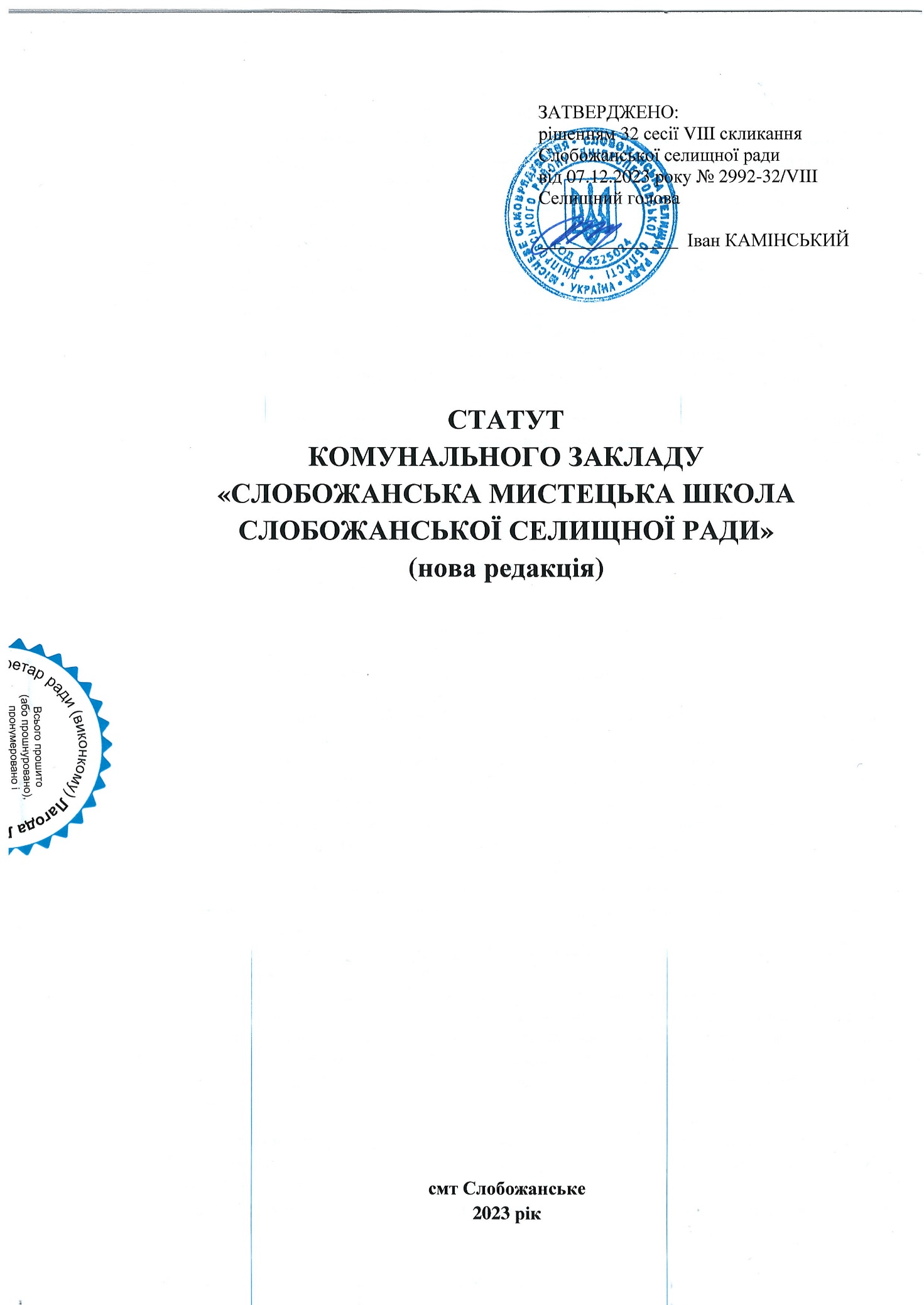 I.ЗАГАЛЬНІ ПОЛОЖЕННЯ1.1. Статут Комунального Закладу «Слобожанська мистецька школа  Слобожанської селищної ради» розроблений на підставі зразка статуту Державного методичного центру навчальних закладів культури і мистецтв України і є документом, який регламентує діяльність позашкільного мистецького навчального закладу «Слобожанська мистецька школа  Слобожанської селищної ради». 1.2. Комунальний Заклад «Слобожанська мистецька школа  Слобожанської селищної ради» є Закладом спеціалізованої мистецької освіти, який надає початкову  мистецьку освіту  і здійснює свою діяльність відповідно до Конституції України, Законів України «Про освіту», «Про позашкільну освіту», «Про культуру», інших законів України,  актів Президента України, Кабінету Міністрів України, наказів Міністерства культури та інформаційної політики  України, рішень засновників мистецьких шкіл, місцевих органів виконавчої влади та органів місцевого самоврядування, а також Положенням про мистецьку школу і цим статутом.1.3. Комунальний Заклад «Слобожанська мистецька школа  Слобожанської селищної ради»  (далі-Заклад), заснований на комунальній формі власності і відповідно до пункту 3 статті 22 Закону України «Про освіту» діє як комунальний заклад спеціалізованої мистецької освіти. 1.4. Власником закладу є Слобожанська селищна рада Дніпровського району Дніпропетровської області (далі - Власник). Заклад безпосередньо підпорядкований  відділу культури, туризму, молоді, спорту та інформаційної політики Слобожанської селищної ради Дніпровського району Дніпропетровської області.1.5. Заклад провадить свою діяльність за такими напрямками:художньо – естетичний, що забезпечує розвиток творчих здібностей, обдарувань та набуття здобувачами практичних навичок, оволодіння знаннями у сфері вітчизняної і світової культури та мистецтва;мистецький, що забезпечує набуття здобувачами спеціальних мистецьких виконавських компетентностей у процесі активної мистецької діяльності. 1.6. Заклад організовує освітній процес за освітніми програмами елементарного, середнього (базового) та/або поглибленого підрівнів початкової мистецької освіти та за загальним мистецьким та/або початковим професійним спрямуваннями. Початкова мистецька освіта може здобуватися одночасно із здобуванням дошкільної, повної загальної середньої, професійної (професійно-технічної) та фахової передвищої освіти, а також незалежно від здобуття рівня освіти. Компетентності, здобуті за освітніми програмами початкової мистецької освіти, можуть враховуватися та визнаватися на відповідному рівні формальної освіти.Заклад може здійснювати освітню діяльність за освітніми програмами початкової мистецької освіти для осіб з особливими освітніми потребами та інших громадян незалежно від віку відповідно до їх потреб і запитів.1.7. Інституційний аудит та громадська акредитація закладу здійснюється на підставах та у порядку, визначених законодавством.1.8. Місцеві органи державної влади та органи місцевого самоврядування забезпечують доступ до початкової мистецької освіти громадян за місцем проживання шляхом відкриття, утримання, матеріально-технічного забезпечення та фінансування закладу, його філій та класів відповідно до освітніх, культурних, духовних потреб та запитів населення.1.9 .Створення, реорганізація, ліквідація закладу здійснюються відповідно до законодавства.II. ОРГАНІЗАЦІЙНО-ПРАВОВІ ЗАСАДИ ДІЯЛЬНОСТІ ЗАКЛАДУ2.1.Заклад є юридичною особою, діє на підставі цього статуту, має самостійний кошторис, самостійний баланс, власну бухгалтерію та інші атрибути юридичної особи. Місцезнаходження закладу: 52005 Дніпропетровська область, Дніпровський район, смт Слобожанське, вул. Героїв України, 23.Повна назва закладу: Комунальний заклад «Слобожанська мистецька школа  Слобожанської селищної ради» Скорочена назва закладу: КЗ «СМШ ССР».2.2. Основним видом діяльності Закладу є освітня і мистецька діяльність, яка включає організацію, забезпечення та реалізацію мистецько-освітнього процесу з метою формування у здобувачів початкової мистецької освіти компетентностей, передбачених освітньою програмою. Як заклад освіти сфери культури Заклад також є середовищем для розвитку творчого мистецького потенціалу громадян, їх художньо-естетичного розвитку.2.3. Основними функціями закладу є:надання початкової мистецької освіти;організація, забезпечення та провадження освітнього процесу для набуття здобувачами спеціальних здібностей, естетичного досвіду і ціннісних орієнтацій у процесі активної мистецької діяльності, формування у них теоретичних і практичних (у тому числі виконавських) загальних та професійних компетентностей початкового рівня в обраному виді мистецтва;створення умов для професійної художньо-творчої самореалізації особистості здобувача початкової мистецької освіти;популяризація академічного та народного мистецтва, долучення до нього широкого кола громадян незалежно від місця проживання, віку та сфери зайнятості;формування потреб громадян у якісному культурному та мистецькому продукті, здобутті додаткових компетентностей у сфері культури, мистецтва, пробудження їх інтересу до творчості, спілкування з мистецтвом, мистецьких практик;пошук та підтримка обдарованих і талановитих дітей з раннього віку, розвиток їх мистецьких здібностей;здійснення інклюзивного навчання осіб з особливими освітніми потребами;створення умов для набуття здобувачами первинних професійних навичок і вмінь, необхідних для їхньої соціалізації, подальшої самореалізації та/або професійної діяльності;виховання громадянина України шляхом вивчення та виховання поваги до народних звичаїв, традицій, національних цінностей українського народу, етносів України, а також інших націй і народів;здійснення творчої мистецької, інформаційної, методичної, організаційної роботи.2.4. З метою виконання функцій, передбачених пунктом 2.3. та цим статутом в мистецькій школі можуть створюватися структурні підрозділи, у тому числі й відокремлені (відділення, відділи, класи, в тому числі інклюзивні), які забезпечують надання послуг з початкової мистецької освіти за видами мистецтва або різним фахом, та філії.Відокремлені структурні підрозділи (філії) створюються з метою наближення місць навчання до громадян за місцем проживання. Відокремлений структурний підрозділ створюється за рішенням керівника Закладу, погодженим із власником. Фінансове, матеріально-технічне та кадрове забезпечення діяльності відокремлених структурних підрозділів закладу здійснюється власником в тому самому порядку, що й основного Закладу.2.5. Заклад має право:самостійно розробляти та затверджувати освітні програми для забезпечення освітнього процесу;здійснювати освітній процес за наскрізними освітніми програмами;реалізовувати академічну, кадрову та фінансову автономію в межах законодавства;реалізовувати освітні та мистецькі проекти;надавати платні додаткові освітні та інші послуги на договірних засадах;реалізовувати власну мистецьку продукцію, вироблену в майстернях мистецької школи;брати участь у грантових програмах та проектах;входити до складу освітніх комплексів та інших об'єднань із Закладами освіти різних рівнів, освітніх округів за умови збереження статусу юридичної особи та своїх функцій, визначених  Положенням про мистецьку школу та цим статутом;входити (у тому числі через своїх представників) до асоціацій, інших професійних та громадських об'єднань або створювати такі організації;бути базою для реалізації практичної підготовки педагогічних кадрів закладами фахової передвищої та вищої мистецької освіти відповідно до укладених договорів;бути базою для проведення заходів з підвищення кваліфікації педагогічних працівників мистецьких шкіл;організовувати роботу своїх структурних підрозділів (філій) у приміщеннях інших закладів освіти, підприємств, організацій на підставі укладених договорів;здійснювати іншу діяльність, не заборонену законодавством.2.6. Заклад зобов'язаний:надавати здобувачам якісні мистецько-освітні послуги, забезпечувати якість початкової мистецької освіти;виконувати стандарти початкової мистецької освіти, затверджені Міністерством культури та інформаційної політики;створювати умови для реалізації індивідуальних освітніх траєкторій здобувачів в межах освітніх програм, набуття ними відповідних компетентностей;створювати і впроваджувати систему внутрішнього забезпечення якості освіти;дотримуватися вимог законодавства з питань господарської та фінансової діяльності;забезпечувати реалізацію вимог законодавства з питань оплати праці та підвищення кваліфікації педагогічних та інших працівників;здійснювати інші обов'язки, передбачені законодавством.2.7. Педагогічна рада Закладу здійснює планування діяльності школи, у тому числі розробляє стратегію (перспективний план) розвитку закладу.2.8. Заклад здійснює заходи щодо своєї прозорості та інформаційної відкритості в межах, передбачених законодавством.2.9. Заклад веде службову та навчальну документацію, яка регламентує організацію та провадження освітнього процесу. Службова та навчальна документація, а також окремі її форми визначаються Міністерством культури та інформаційної політики.2.10. Заклад подає статистичну звітність за формами та в строки, визначені законодавством.III. УПРАВЛІННЯ ЗАКЛАДОМ.3.1. Управління Закладом в межах повноважень, визначених законодавством та статутом, здійснюють:власник;керівник (директор);колегіальний орган управління (педагогічна рада);колегіальний орган громадського самоврядування;інші органи, передбачені Законом України "Про позашкільну освіту" та/або статутом мистецької школи.3.2. Права та обов'язки засновника закладу визначаються статтею 25 Закону України "Про освіту", частиною шостою статті 10 Закону України "Про позашкільну освіту", Положенням про мистецьку школу та цим статутом.Власник закладу:затверджує статут Закладу та зміни до нього, здійснює контроль за його дотриманням;укладає строковий трудовий договір (контракт) з керівником Закладу, обраним (призначеним) у порядку, встановленому законодавством та статутом Закладу, та розриває його з підстав та у порядку, що визначені законодавством та статутом Закладу;затверджує кошторис та приймає фінансовий звіт Закладу у випадках та порядку, що визначені законодавством, здійснює контроль за фінансово-господарською діяльністю Закладу;ініціює проведення аудиту закладу в разі зниження Закладом якості освітньої діяльності;забезпечує створення в Закладі умов для інклюзивної мистецької освіти початкового рівня;забезпечує доступ громадян до початкової мистецької освіти відповідно до їх потреб і запитів шляхом відкриття мистецьких шкіл та їх відокремлених структурних підрозділів;забезпечує фінансування діяльності Закладу в частині забезпечення якісного і сучасного освітнього процесу та послуг з початкової мистецької освіти, які надаються Закладом в межах затверджених освітніх програм;забезпечує розвиток матеріально-технічної бази закладу;забезпечує фінансування підвищення кваліфікації педагогічних працівників заснованого ним Закладу у межах, визначених законодавством;компенсує витрати на навчання пільгових категорій громадян відповідно до абзацу третього частини другої статті 26 Закону України "Про позашкільну освіту" (для державних та комунальних мистецьких шкіл);забезпечує соціальний захист здобувачів, педагогічних працівників та інших працівників Закладу;у разі реорганізації чи ліквідації Закладу забезпечує здобувачам початкової мистецької освіти можливість продовжити навчання в іншій мистецькій школі;приймає рішення щодо створення піклувальної ради Закладу та сприяє створенню благодійних фондів;реалізує інші права, передбачені законодавством та статутом.Власник або уповноважена ним особа не має права втручатися в діяльність закладу, що здійснюється нею в межах її автономних прав, визначених законами та статутом.3.3. Безпосереднє управління Закладом здійснює його керівник - директор. Директор забезпечує освітню, фінансово-господарську та іншу діяльність Закладу.Директор представляє Заклад у відносинах з державними органами, органами місцевого самоврядування, юридичними та фізичними особами і діє без доручень у межах повноважень, передбачених законом та статутом Закладу.Директор призначається власником Закладу відповідно до статті 26 Закону України "Про освіту" та статуту з числа претендентів, які вільно володіють державною мовою та мають вищу освіту. Додаткові кваліфікаційні вимоги до директора та порядок його обрання (призначення) визначаються Законом України "Про позашкільну освіту" та статутом Закладу.Директор в межах наданих йому повноважень:організовує діяльність Закладу;вирішує питання фінансово-господарської діяльності Закладу;забезпечує організацію освітнього процесу та здійснення контролю за виконанням освітніх програм;забезпечує функціонування внутрішньої системи забезпечення якості освіти;укладає договори про надання освітніх послуг із здобувачами або їх законними представниками;забезпечує умови для здійснення дієвого та відкритого громадського контролю за діяльністю закладу;здійснює кадрову політику Закладу, призначає на посади та звільняє з посад заступників директора, педагогічних та інших працівників Закладу, визначає їх функціональні обов'язки;затверджує план прийому до Закладу на відповідний рік;встановлює розміри плати за навчання в порядку, визначеному законодавством;видає у межах своєї компетенції накази та розпорядження і контролює їх виконання;сприяє та створює умови для діяльності органів самоврядування Закладу;вводить в дію та забезпечує реалізацію рішень педагогічної ради щодо встановлення надбавок, доплат, премій, матеріальної допомоги працівникам Закладу відповідно до законодавства;сприяє створенню безпечних умов навчання та праці учасників освітнього процесу;затверджує стратегію (перспективний план) розвитку Закладу та освітні програми, розроблені педагогічною радою;здійснює інші повноваження, передбачені законом та статутом Закладу.3.4. Педагогічна рада Закладу:планує роботу Закладу;розробляє стратегію (перспективний план) розвитку Закладу;схвалює освітню (освітні) програму (програми) Закладу та оцінює результативність її (їх) виконання;розглядає питання формування контингенту Закладу та схвалює план прийому до Закладу на відповідний рік, надає відповідні пропозиції директору на затвердження;формує систему та затверджує процедури внутрішнього забезпечення якості освіти, включаючи систему та механізми забезпечення академічної доброчесності;приймає рішення щодо видачі документів про початкову мистецьку освіту;розглядає актуальні питання організації, забезпечення та розвитку освітнього процесу в Закладі, його структурних підрозділах;обговорює питання та визначає заходи щодо підвищення кваліфікації педагогічних працівників, затверджує щорічний план підвищення кваліфікації педагогічних працівників;ухвалює рішення щодо відзначення, морального та матеріального заохочення учнів, працівників Закладу та інших учасників освітнього процесу;розглядає питання щодо відповідальності учнів, працівників Закладу та інших учасників освітнього процесу за невиконання ними своїх обов'язків;має право ініціювати проведення позапланового інституційного аудиту та громадської акредитації Закладу;розглядає інші питання, віднесені законом та/або статутом закладу до її повноважень.Рішення педагогічної ради вводяться в дію наказами директора Закладу.Порядок створення та роботи педагогічної ради визначається статутом Закладу.3.5. Процедура формування піклувальної ради Закладу, перелік і строк повноважень, а також порядок її діяльності визначаються законодавством та статутом закладу.Піклувальна рада сприяє вирішенню перспективних завдань розвитку Закладу, залученню фінансових (у тому числі додаткових) ресурсів для забезпечення її діяльності з основних напрямів розвитку, здійсненню контролю за їх використанням, ефективній взаємодії з органами державної влади та органами місцевого самоврядування, науковою, мистецькою громадськістю, громадськими організаціями, юридичними та фізичними особами.Члени піклувальної ради мають право брати участь у роботі колегіальних органів Закладу з правом дорадчого голосу. До  складу піклувальної ради Закладу не можуть входити здобувачі початкової мистецької освіти та працівники цієї школи.Піклувальна рада має право:брати участь у визначенні стратегії (перспективного плану) розвитку Закладу та контролювати її (його) виконання;сприяти залученню додаткових джерел фінансування;аналізувати та оцінювати діяльність Закладу та його директора;контролювати виконання кошторису та/або бюджету Закладу і вносити відповідні рекомендації та пропозиції, що є обов'язковими для розгляду директором Закладу;вносити власнику Закладу подання про заохочення або розірвання строкового трудового договору (контракту) з директором Закладу з підстав, визначених законом;здійснювати інші права, визначені законодавством та/або статутом Закладу.3.6. Вищим колегіальним органом громадського самоврядування Закладу є загальні збори колективу.Повноваження, засади формування та діяльності загальних зборів колективу визначаються законодавством та статутом Закладу.Загальні збори колективу мають права (повноваження), визначені Законом України "Про позашкільну освіту" та/або статутом Закладу, та інші права, не заборонені законодавством.IV. УЧАСНИКИ ОСВІТНЬОГО ПРОЦЕСУ4.1. Учасниками освітнього процесу в Закладі є:- здобувачі початкової мистецької освіти - учні;- педагогічні працівники;- батьки учнів або їх законні представники;- інші працівники, залучені до провадження освітнього процесу;- інші особи, залучені до освітнього процесу у порядку, визначеному статутом Закладу відповідно до закону.4.2. Права та обов'язки учнів – здобувачів мистецької освіти визначаються статтею 53 Закону України "Про освіту", статтею 20 Закону України "Про позашкільну освіту",  Положенням про мистецьку школу та цим Статутом.Учень має право на:доступ до початкової мистецької освіти відповідно до його запитів, здібностей, обдарувань, уподобань та інтересів;індивідуальну освітню траєкторію, яка реалізується, зокрема, через вільний вибір мистецької школи та освітніх програм, що нею пропонуються, видів, форм і темпу здобуття початкової мистецької освіти, методів і засобів навчання;якісні освітні послуги, здобуття початкової мистецької освіти за одним або кількома підрівнями та відповідним спрямуванням в межах освітніх програм мистецької школи;справедливе та об'єктивне оцінювання його результатів навчання та відзначення успіхів у навчанні та мистецькій діяльності;свободу творчості, культурної та мистецької діяльності;безпечні та нешкідливі умови навчання;повагу до людської гідності;користування навчальною, культурною, побутовою, оздоровчою інфраструктурою Закладу та послугами її структурних підрозділів;доступ до інформаційних ресурсів і комунікацій, що використовуються в освітньому процесі та науковій діяльності;демонстрування своїх навчальних досягнень на культурно-мистецьких заходах, зокрема конкурсах, оглядах, фестивалях, олімпіадах, концертах, виставках, у виставах тощо;особисту або через своїх законних представників участь у громадському самоврядуванні та управлінні Закладом;інші необхідні умови для здобуття освіти, у тому числі для осіб з особливими освітніми потребами та із соціально незахищених верств населення.Учень зобов'язаний:виконувати вимоги освітньої програми (індивідуального навчального плану за його наявності), дотримуючись принципу академічної доброчесності, та досягати передбачених нею результатів навчання;поважати гідність, права, свободи та законні інтереси всіх учасників освітнього процесу, дотримуватися етичних норм;дбайливо та відповідально ставитися до власного здоров'я, здоров'я оточення, довкілля, майна Закладу;дотримуватися статуту, правил внутрішнього розпорядку Закладу, а також умов договору про надання освітніх послуг.Учні мають також інші права та обов'язки, передбачені законодавством та статутом Закладу. Залучення учнів під час освітнього процесу до виконання робіт чи до участі у заходах, не пов'язаних з реалізацією освітньої програми, забороняється, крім випадків, передбачених законодавством.4.3. Педагогічними працівниками Закладу є директор, заступники директора, викладачі, концертмейстери, методисти (за наявності), інші педагогічні працівники, на яких поширюються умови оплати праці педагогічних працівників.Педагогічний працівник Закладу має право на:академічну свободу, включаючи свободу викладання, свободу від втручання в педагогічну діяльність, вільний вибір форм, методів і засобів навчання, що відповідають освітній програмі;педагогічну ініціативу;розроблення та впровадження авторських навчальних програм, проектів, освітніх методик і технологій, методів і засобів, насамперед методик компетентнісного навчання;користування навчальною, культурною, побутовою, оздоровчою інфраструктурою Закладу та послугами її структурних підрозділів;підвищення кваліфікації, вільний вибір освітніх програм, форм навчання, закладів освіти, установ та організацій, інших суб'єктів освітньої діяльності, що здійснюють підвищення кваліфікації педагогічних працівників;проходження сертифікації відповідно до законодавства;доступ до інформаційних ресурсів і комунікацій, що використовуються в освітньому процесі;відзначення успіхів у своїй професійній діяльності, справедливе та об'єктивне її оцінювання;захист професійної честі та гідності;індивідуальну освітню, творчу, мистецьку, наукову та іншу діяльність за межами Закладу;безпечні і нешкідливі умови праці;відпустку відповідно до законодавства;участь у громадському самоврядуванні Закладу;участь у роботі колегіальних органів управління Закладу.Педагогічні працівники зобов'язані:постійно підвищувати свій професійний і загальнокультурний рівні та педагогічну майстерність;виконувати освітню програму для досягнення учнями передбачених нею результатів навчання;сприяти розвитку здібностей учнів, формуванню навичок здорового способу життя, дбати про їхнє фізичне і психічне здоров'я;дотримуватися академічної доброчесності та забезпечувати її дотримання в освітньому процесі та в мистецькій діяльності;проходити атестацію в порядку, визначеному Міністерством культури та інформаційної політики України;дотримуватися педагогічної етики, поважати гідність, права, свободи і законні інтереси всіх учасників освітнього процесу;настановленням й особистим прикладом утверджувати повагу до суспільної моралі та суспільних цінностей, зокрема правди, справедливості, патріотизму, гуманізму, толерантності, працелюбства;формувати в учнів усвідомлення необхідності додержуватися Конституції та законів України, захищати суверенітет і територіальну цілісність України;виховувати у здобувачів освіти повагу до державної мови та державних символів України, національних, історичних, культурних цінностей України, дбайливе ставлення до історико-культурного надбання України та навколишнього природного середовища; формувати в учнів прагнення до взаєморозуміння, миру, злагоди між усіма народами, етнічними, національними, релігійними групами;захищати учнів під час освітнього процесу від будь-яких форм фізичного та психічного насильства, приниження честі та гідності, дискримінації за будь-якою ознакою, пропаганди та агітації, що завдають шкоди здоров'ю здобувача освіти;додержуватися статуту та правил внутрішнього розпорядку Закладу, виконувати свої посадові обов'язки.Педагогічні працівники мають також інші права та обов'язки, передбачені законодавством, колективним договором, трудовим договором та/або статутом Закладу. Відволікання педагогічних працівників від виконання професійних обов'язків не допускається, крім випадків, передбачених законодавством.Загальні вимоги до освіти та професійної кваліфікації педагогічного працівника Закладу визначаються статтею 58 Закону України "Про освіту", частиною першою статті 21 Закону України "Про позашкільну освіту". Специфічні кваліфікаційні вимоги до педагогічних працівників Закладу встановлюються законодавством, зокрема професійним стандартом (за наявності) до відповідних посад педагогічних працівників.Обсяг педагогічного навантаження педагогічних працівників Закладу встановлюється керівником згідно із законодавством. Норма годин на одну тарифну ставку викладача та концертмейстера Закладу становить 18 навчальних годин на тиждень. Оплата роботи здійснюється відповідно до обсягу педагогічного навантаження. Доплати за завідування відділами, відділеннями встановлюються в розмірах, визначених статтею 22 Закону України "Про позашкільну освіту".Перерозподіл педагогічного навантаження педагогічного працівника протягом навчального року можливий у разі зміни кількості годин за окремими навчальними програмами, що передбачається річним навчальним планом, у разі вибуття або зарахування учнів протягом навчального року, а також за письмовою заявою педагогічного працівника з додержанням законодавства України про працю. Перерозподіл педагогічного навантаження педагогічного працівника здійснюється директором.4.4. Права та обов'язки інших осіб, які залучаються до освітнього процесу, визначаються законодавством, відповідними договорами та/або статутом Закладу.4.5. Права та обов'язки батьків або інших законних представників учнів Закладу визначаються статтею 55 Закону України "Про освіту", іншими актами законодавства, статутом Закладу і договором про надання освітніх послуг.V. ОРГАНІЗАЦІЯ ОСВІТНЬОГО ПРОЦЕСУ В МИСТЕЦЬКІЙ ШКОЛІ5.1. Організація освітнього процесу в Закладі здійснюється відповідно до  плану, який розробляється педагогічною радою та затверджується директором Закладу.План організації освітнього процесу визначає, зокрема, структуру навчального року, тривалість навчального тижня, уроків, занять, відпочинку між ними, інші форми організації освітнього процесу у межах часу, передбаченого освітньою програмою, з дотриманням вимог частини першої статті 17 Закону України "Про позашкільну освіту".Навчальний рік у Закладі починається з 1 вересня. Формування контингенту учнів, комплектування навчальних груп та інших творчих об'єднань у мистецькій школі здійснюється у період з 01 до 15 вересня, що є робочим часом викладача. У канікулярні, вихідні, святкові та неробочі дні Заклад може працювати за окремим планом, затвердженим її директором.У зонах екологічного лиха місцевими органами влади або органами місцевого самоврядування може встановлюватися особливий режим роботи Закладу відповідно до законодавства.5.2. Освітній процес в Закладі здійснюється за освітніми програмами. Освітня програма є єдиним комплексом освітніх компонентів, спланованих й організованих Закладом з метою досягнення учнями результатів навчання (набуття компетентностей).Освітня програма містить вимоги до учнів, які можуть розпочати навчання за цією програмою, перелік освітніх компонентів та їх логічну послідовність, загальний обсяг навчального навантаження та очікувані результати навчання здобувачів освіти.Освітня програма розробляється з урахуванням особливостей соціально-економічного розвитку регіону, інтересів учнів, потреб сім'ї, запитів інших закладів освіти, молодіжних і дитячих громадських організацій та має передбачати освітні компоненти для вільного вибору здобувачів.Заклад може здійснювати освітній процес за власними, в тому числі наскрізними освітніми програмами, або типовими освітніми програмами, що затверджуються Міністерством культури та інформаційної політики України. Для осіб з особливими освітніми потребами Закладом можуть розроблятися окремі освітні програми за підрівнями початкової мистецької освіти або до освітніх програм, за якими працює Заклад, може включатися корекційно-розвитковий складник.На підставі освітньої програми Заклад складає та затверджує річний план роботи, навчальний план та розклад занять, що конкретизують організацію освітнього процесу. У річному плані роботи визначаються дати початку та завершення навчального року, канікулярні періоди, кількість навчальних тижнів, система організації освітнього процесу (за чвертями, семестрами, півріччями), форми роботи, інші особливості організації навчання в Закладі. Перерви між навчальними заняттями є робочим часом педагогічного працівника.Розрахунок навчальних годин на кожного учня та загальної кількості годин, які фінансуються за рахунок коштів відповідного бюджету, здійснюється в межах загального обсягу годин інваріантного та варіативного складників освітньої програми, конкретизованого в навчальному плані.5.3. Освітній процес у Закладі здійснюється диференційовано відповідно до індивідуальних можливостей, запитів, інтересів, нахилів, здібностей учнів з урахуванням їх віку, психофізичних особливостей, стану здоров'я.5.4. Форми роботи, види, форми та перелік навчальних занять й освітньої діяльності, спрямованої на результати навчання здобувачів, види проведення контрольних заходів визначаються змістом початкової мистецької освіти, що розкривається в освітніх програмах мистецької школи та навчальних програмах навчальних дисциплін (предметів). Наповнюваність груп для опанування здобувачами окремих освітніх компонентів визначається освітніми програмами з дотриманням вимог до забезпечення якості початкової мистецької освіти.5.5. Процедура приймання учнів на навчання до Закладу, а також їх переведення з інших мистецьких шкіл, відрахування та поновлення на навчання визначається законодавством, статутом Закладу та планом організації освітнього процесу з урахуванням освітніх програм.5.6. Зарахування учнів на навчання за освітньою програмою здійснюється наказом директора на підставі укладеного договору про надання освітніх послуг. У договорі обов'язково зазначаються права й обов'язки сторін, відповідальність сторін за невиконання обов'язків, передбачених договором, а також розмір та порядок внесення плати за навчання.5.7. Питання внутрішнього переведення учнів у Закладі, зарахування на освітні програми наступного підрівня початкової мистецької освіти та інші питання, пов'язані із здобуттям початкової мистецької освіти, вирішуються Закладом в  порядку, визначеному її статутом та планом організації освітнього процесу.5.8. Оцінювання досягнутих учнями результатів навчання здійснюється в  порядку і за критеріями, визначеними освітньою програмою. Основною формою оцінювання учня є характеристика результатів його навчання та порівняння їх з тими, що містяться у вимогах навчальних програм дисциплін (предметів) на відповідних етапах навчання. Підсумкове оцінювання результатів навчання учнів здійснюється після завершення опанування освітньої програми шляхом виставлення оцінок в балах. Освітньою програмою може бути встановлена інша система оцінювання результатів навчання учнів.5.9. Учні, які у повному обсязі виконали освітню програму та продемонстрували досягнення передбачених нею навчальних результатів, отримують свідоцтво про початкову мистецьку освіту за формою, наведеною у додатку до Положення про мистецьку школу. Свідоцтво має містити повне найменування мистецької школи відповідно до її статуту, назву освітньої програми, підрівня та спрямування початкової мистецької освіти, загальний обсяг навчальних годин та перелік й обсяг навчальних дисциплін (предметів), отриманих здобувачем під час опанування освітньої програми, та підсумкові оцінки. Свідоцтво підписує директор Закладу або особа, яка виконує його обов'язки на дату видачі документа.Учням, які не завершили навчання за освітньою програмою або не продемонстрували досягнення передбачених нею навчальних результатів, за запитом учня або його законного представника директор Закладу може видати довідку про фактичний рівень та обсяг опанування освітньої програми.5.10. Заклад проводить методичну та організаційну роботу, спрямовану на вдосконалення програм, змісту, форм і методів навчання. Для цього у Закладі створюються методичні об'єднання, інші фахові формування, зокрема школа педагогічного наставництва. Методична робота щороку планується Закладом і включає заходи з обміну педагогічним досвідом, вирішення педагогічних проблем, що спрямовані на підвищення якості початкової мистецької освіти в закладі.У разі організації та проведення на базі Закладу заходів з підвищення кваліфікації директор має право видавати педагогічним працівникам, які взяли в них участь, відповідні довідки (сертифікати).VI. ФІНАНСОВО-ГОСПОДАРСЬКА ДІЯЛЬНІСТЬ ТА МАТЕРІАЛЬНО-ТЕХНІЧНА БАЗА ЗАКЛАДУ6.1. Фінансово-господарська діяльність Закладу здійснюється відповідно до законодавства.6.2. Фінансування державних і комунальних мистецьких шкіл здійснюється за рахунок коштів відповідних бюджетів, приватних мистецьких шкіл - за рахунок коштів засновників (власників), а також за рахунок додаткових джерел фінансування, не заборонених законодавством України.6.3. Додатковими джерелами фінансування закладу є:- кошти, одержані за надання додаткових освітніх послуг, за роботи, виконані Закладом на замовлення підприємств, установ, організацій та громадян, доходи від реалізації власної продукції, від надання в оренду приміщень, обладнання, що не оподатковуються і спрямовуються на соціальні потреби та розвиток закладу;- гуманітарна допомога;- дотації з місцевих бюджетів;- добровільні грошові внески, матеріальні цінності, одержані від підприємств, установ, організацій та окремих громадян.Кошти, отримані за рахунок додаткових джерел фінансування, використовуються Закладом на діяльність, передбачену її статутом.6.4. Розмір та умови оплати навчання в Закладі та надання ним додаткових освітніх послуг встановлюються договором відповідно до законодавства. Плата може вноситися за весь строк навчання або надання додаткових освітніх послуг повністю одноразово або частинами - щомісяця, щосеместру, щороку.Заклад має право змінювати розмір плати за навчання (в частині залишку несплаченої суми) у порядку, передбаченому договором, не більше одного разу на рік і не більш як на офіційно визначений рівень інфляції за попередній календарний рік.Договір укладається між Закладом і здобувачем освіти (його законними представниками) та/або юридичною чи фізичною особою, яка здійснює оплату.6.5. Бюджетні асигнування на освіту, включаючи кошти освітніх субвенцій, позабюджетні кошти та кошти, отримані Закладом як плата за навчання або за надання додаткових освітніх послуг, не можуть бути вилучені в дохід держави або місцевих бюджетів. Зазначені кошти спрямовуються на діяльність, визначену статутом Закладу.У разі одержання коштів з інших джерел бюджетні та галузеві асигнування закладу не зменшуються.Заклад самостійно розпоряджається надходженнями від провадження господарської та іншої діяльності, передбаченої її статутом.6.6. Кошти, матеріальні та нематеріальні активи, що надходять Закладу у вигляді безповоротної фінансової допомоги, інших надходжень, добровільних пожертвувань юридичних і фізичних осіб, у тому числі нерезидентів, для провадження освітньої, культурної, мистецької діяльності, не вважаються прибутком.6.7. Учні Закладу, яким відповідно до Закону України "Про позашкільну освіту" та інших законів надане таке право, здобувають початкову мистецьку освіту безоплатно. Місцеві органи виконавчої влади та органи місцевого самоврядування компенсують кошти на навчання дітей пільгових категорій у   порядку, затвердженому Кабінетом Міністрів України, та мають право встановлювати додаткові пільги з плати за навчання з урахуванням можливостей місцевих бюджетів.6.8. Заклад володіє, користується і розпоряджається майном, земельною ділянкою відповідно до законодавства. Основні фонди, земельні ділянки та інше майно закладу не підлягають вилученню, не можуть бути джерелом погашення податкового боргу.Майно державної або комунальної мистецької школи може вилучатися власником лише за умови подальшого використання цього майна і коштів, одержаних від його реалізації, на розвиток початкової мистецької освіти у порядку, встановленому Кабінетом Міністрів України.6.9. Вимоги до матеріально-технічної бази Закладу в частині забезпечення освітнього процесу визначаються нормативами матеріально-технічного забезпечення, затвердженими Міністерством культури та інформаційної політики України.VII. ДІЯЛЬНІСТЬ ЗАКЛАДУ В РАМКАХ МІЖНАРОДНОГО СПІВРОБІТНИЦТВА7.1. Заклад має право укладати договори про співробітництво, встановлювати прямі зв'язки із Закладами мистецької освіти, іншими Закладами, підприємствами, установами, організаціями іноземних країн, міжнародними підприємствами, установами, організаціями, фондами тощо.7.2. Заклад, педагогічні працівники та учні можуть брати участь у реалізації міжнародних, зокрема мистецьких та мистецько-освітніх, проектів і програм. Заклад може залучати гранти міжнародних організацій та фондів відповідно до законодавства.7.3. Заклад може залучати іноземних фахівців до проведення майстер-класів та інших форм освітньої і мистецької діяльності.7.4. Учні та педагогічні працівники Закладу мають право на академічну мобільність, участь у спільних освітніх, мистецько-освітніх та мистецьких програмах з вітчизняними та/або іноземними закладами освіти в Україні та за кордоном.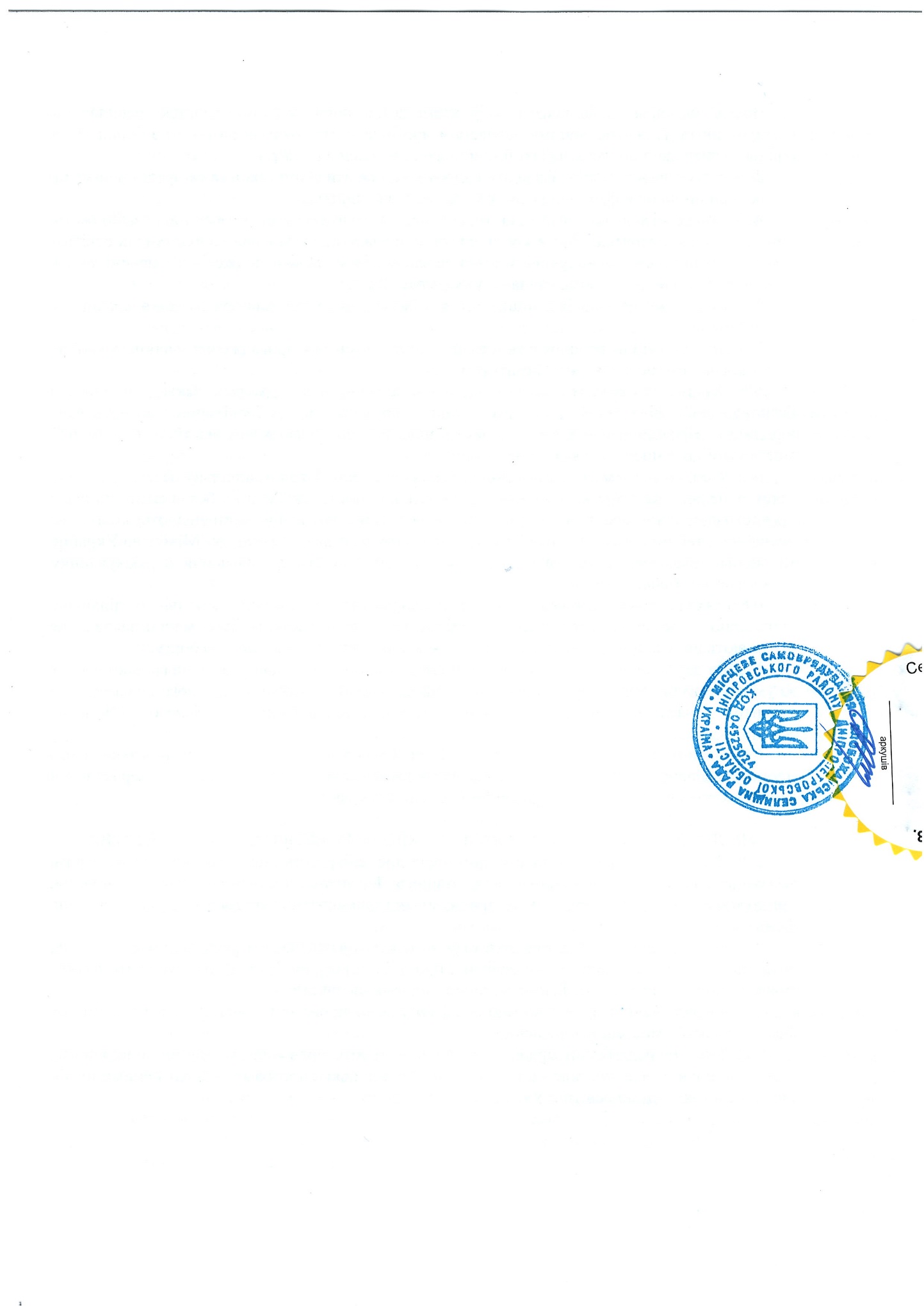 